POJASNILA RAZPISNE DOKUMENTACIJE za oddajo javnega naročila JN007958/2021-B01 - A-207/21, datum objave: 23.11.2021Svetilke NERI:V obeh primerih gre za svetilko NERI tip SQ343A, ki pa ima (namesto klasične VTNa sijalke) vgrajen LED modul SLOLUKS z oznako. 070-0820-M2  (70W, 8200lm, optika M2) oz. 060-0703-M2 (60W, 7030lm, optika M2). Oblika svetilke in kandelabra je pogojena s strani ZVNKD. Barva svetlobe mora biti 3000K ali manj.Sloluks, ki je izvajal svetlobnotehnični izračun, ima tudi ustrezno zamenjavo. Priložen je izgled svetilke in kandelabra (po načrtu) ter ekvivalenta (z ENEC certifikatom), ki ga ponuja SLOLUKS:Svetilka in kandelaber NERI: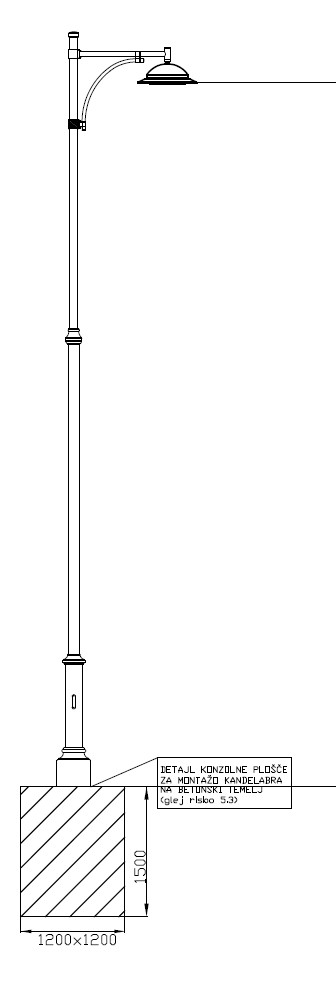 Dekorativna svetilka SLO – JUNE 70WDekorativna svetilka iz litega aluminija v antracitno sivi barvi. Ohišje svetilke odporno na atmosferske vplive in slano meglo. Zaščitni pokrov iz varnostno kaljenega stekla. Izgled svetilke po priloženi skici.Optični sistem svetilke za osvetljevanje cest razreda M. Barva svetlobe 3.000K. Maksimalni tok napajalnika 800 mA. Avtomatična redukcija svetlobnega toka z možnostjo kasnejšega programiranja na terenu.Minimalni svetlobni tok svetilke 8.200 lm. Maksimalna moč svetilke 70W.Znaki kakovosti: ENEC, CEKot na primer: Sloluks JUNE 70W GMRENLIGHTS  ali enakovrednaDekorativna svetilka SLO – JUNE 60WDekorativna svetilka iz litega aluminija v  antracitno sivi barvi. Ohišje svetilke odporno na atmosferske vplive in slano meglo. Zaščitni pokrov iz varnostno kaljenega stekla. Izgled svetilke po priloženi skici.Optični sistem svetilke za osvetljevanje cest razreda M. Barva svetlobe 3.000K. Maksimalni tok napajalnika 800 mA. Avtomatična redukcija svetlobnega toka z možnostjo kasnejšega programiranja na terenu.Minimalni svetlobni tok svetilke 7.100 lm. Maksimalna moč svetilke 60W.Znaki kakovosti: ENEC, CEKot na primer: Sloluks JUNE 60W GMRENLIGHTS  ali enakovredna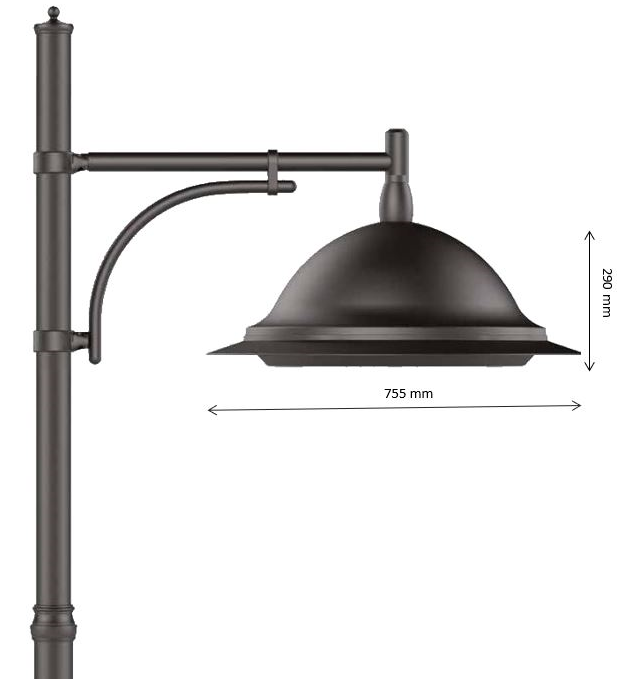 Dekorativna svetilka v kombinaciji s stebrom za montažo na 8 in 9 m višine. 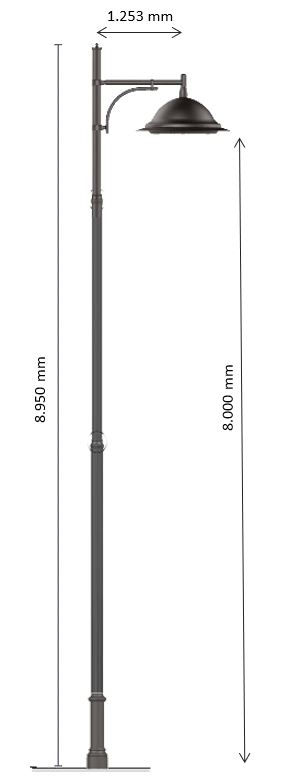 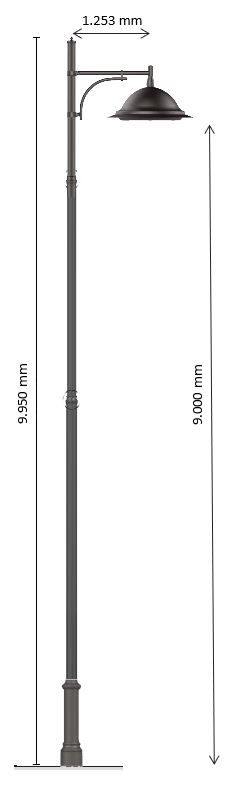 Svetilke SH3SH3 070 0820 M2 (70W), 2 kom (70W, 8200lm, optika M2)
SH3 060 0703 M2 (60W), 5 kom (60W, 7030lm, optika M2)Barva svetlobe mora biti 3000K ali manj.Obe svetilki je dobavljal (in izdelal svetlobnotehnični izračun) SLOLUKS. Po pridobitvi ENEC certifikata so spremenili tudi označevanje svetilk, nove oznake so:Cestna svetilka MARUT M 70WOhišje in nosilec izdelana iz tlačno litega aluminija z nastavljivim nosilcem za montažo na steber ali krak premera Ø48 do 60 mm (Ø76 opcijsko). Barva ohišja po zahtevah naročnika – RAL lestvica. Pritrdilni vijaki iz nerjavečega jekla. Optični del zaščiten s kaljenim steklom.  Odpiranje ohišja brez uporabe orodja. Ohišje svetilke omogoča pasivni odvod toplote.Mehanska zaščita in stopnja zaščite pred vdorom vode/prahu: IK 09, IP66 z izenačevalcem zračnega tlaka.Barva svetlobe 3.000KOptika za ceste kategorije MMinimalni svetlobni tok svetilke 9.081 lmMaksimalna moč: 70 W Avtomatična redukcija svetlobnega toka z možnostjo kasnejšega programiranja na terenu.Znaki kakovosti: ENEC, CEKot na primer: MARUT M, ELEKTRO LUMEN (Sloluks) ali enakovredna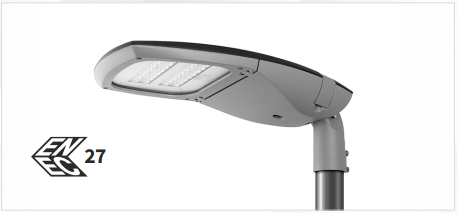 Cestna svetilka MARUT S 60WOhišje in nosilec izdelana iz tlačno litega aluminija z nastavljivim nosilcem za montažo na steber ali krak premera Ø48 do 60 mm (Ø76 opcijsko). Barva ohišja po zahtevah naročnika – RAL lestvica. Pritrdilni vijaki iz nerjavečega jekla. Optični del zaščiten s kaljenim steklom.  Odpiranje ohišja brez uporabe orodja. Ohišje svetilke omogoča pasivni odvod toplote.Mehanska zaščita in stopnja zaščite pred vdorom vode/prahu: IK 09, IP66 z izenačevalcem zračnega tlaka.Barva svelobe 3.000KOptika za ceste kategorije MMinimalni svetlobni tok svetilke 7.700 lmMaksimalna moč: 60 W Avtomatična redukcija svetlobnega toka z možnostjo kasnejšega programiranja na terenu.Znaki kakovosti: ENEC, CEKot na primer: MARUT S, ELEKTRO LUMEN (Sloluks)   ali enakovredna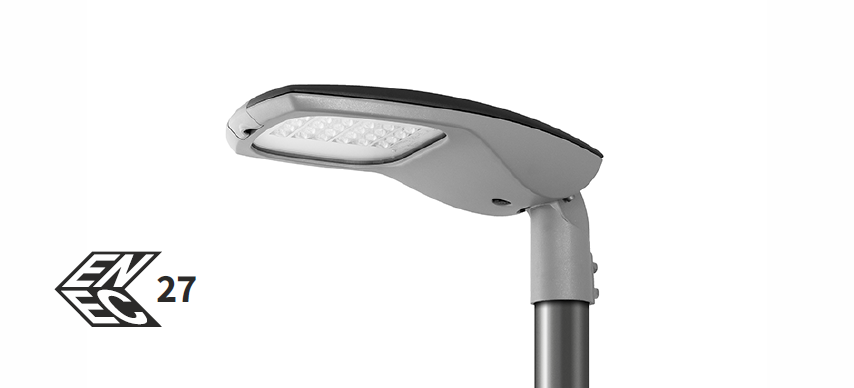 Številka:43001-442/2021oznaka naročila:A-207/21 G   Datum:14. 12. 2021MFERAC:2431-21-001676/0Rekonstrukcija ceste R2-439/1303 Križevci - Žihlava, od km 1+363 do km 4+045 z izgradnjo pločnika in AP